INDICAÇÃO Nº 6443/2017Indica ao Poder Executivo Municipal que efetue serviços de re-pintura de sinalização de solo na região central do município. Excelentíssimo Senhor Prefeito Municipal, Nos termos do Art. 108 do Regimento Interno desta Casa de Leis, dirijo-me a Vossa Excelência para sugerir que, por intermédio do Setor competente, que efetue serviços de revitalização da sinalização de solo no cruzamento da Avenida de Cillo, com a Avenida Santa Bárbara, Jardim São Francisco.Justificativa:Trata-se de local de grande fluxo de veículos e nos horários de “pico”, que são, além do horário de entrada e saída de empresas, também o horário de entrada e saída de duas universidades, localizadas próximo ao cruzamento em questão, quando vem ocorrendo acidentes com estudantes.Plenário “Dr. Tancredo Neves”, em 11 de agosto de 2.017.Gustavo Bagnoli-vereador-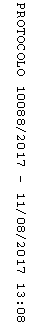 